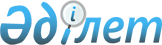 О признании утратившими силу некоторых нормативных постановлений Ревизионной комиссии по Жамбылской областиПостановление Ревизионной комиссии по Жамбылской области от 22 июня 2020 года № 1-НҚ. Зарегистрировано Департаментом юстиции Жамбылской области 23 июня 2020 года № 4635
      В соответствии со статьей 27 Закона Республики Казахстан от 6 апреля 2016 года "О правовых актах" Ревизионная комиссия по Жамбылской области ПОСТАНОВЛЯЕТ:
      1. Признать утратившими силу нормативное постановление Ревизионной комиссии по Жамбылской области от 9 декабря 2016 года № 4-НҚ "Об утверждении Правил выдачи служебного удостоверения Ревизионной комиссии по Жамбылской области и его описания" (зарегистрировано в Реестре государственной регистрации нормативных правовых актов за № 3258, опубликовано 27 декабря 2016 года в информационно-правовой системе "Әділет") и нормативное постановление Ревизионной комиссии по Жамбылской области от 19 июня 2017 года № 2-НҚ "О внесении изменения в постановление Ревизионной комиссии по Жамбылской области от 9 декабря 2016 года № 4-НҚ "Об утверждении Правил выдачи служебного удостоверения Ревизионной комиссии по Жамбылской области и его описания" (зарегистрировано в Реестре государственной регистрации нормативных правовых актов за № 3483, опубликовано 20 июля 2017 года в эталонном контрольном банке нормативных правовых актов Республики Казахстан в электронном виде).
      2. Контроль за исполнением настоящего нормативного постановления возложить на руководителя аппарата ревизионной комиссии по Жамбылской области.
      3. Настоящее нормативное постановление вступает в силу со дня государственной регистрации в органах юстиции и вводится в действие после дня его первого официального опубликования.
					© 2012. РГП на ПХВ «Институт законодательства и правовой информации Республики Казахстан» Министерства юстиции Республики Казахстан
				
      Председатель 

Ж. Джапаров
